                        AGRÁRNA KOMORA SLOVENSKA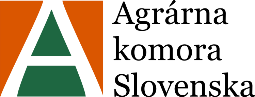                        Korzo Bélu Bartóka 789/3,  929 01 Dunajská Streda                   č.tel/fax: 031/5521342, 031/5527824, email: aksds@aksds.sk                                                                                                                                                    Dunajská Streda, 21. 10. 2019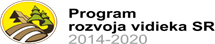 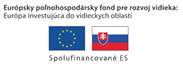 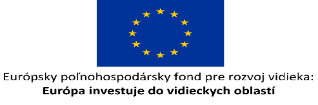 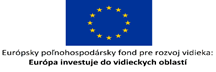 Pozvánka na tematickú exkurziuAgrárna  komora Slovenska so sídlom v Dunajskej Strede organizuje  tematickú exkurziu v rámci Podpatrenia 1.2 – Podpora demonštračných aktivít a informačných akcií,  názov projektu: Racionálne hospodáriť s prírodnými zdrojmi termín vzdelávacej aktivity :       27. - 28. november 2019Program  vzdelávacej aktivity:27. november 2019 – zraz na parkovisku pri AB  Korzo B. Bartóka 789/3, Dunajská Streda, odchod o 09:00 autobusom na exkurziuExkurzia: Združenie agropodnikateľov, družstvo - Prevádzka Gazdovský dvor Branovo, Dvory nad Žitavou exkurzia je zameraná na spôsob pestovania rastlín a chov zvierat priaznivý voči životnému prostrediu, ktorého cieľom je trvalo udržateľný rozvoj. Spoločný obedExkurzia: spoločnosť AGREF s.r.o. bude prezentovať inovatívne technológie a pracovné postupy pre účastníkov aktivity v podobe inovatívneho Hydrogenerátora pivotových zavlažovačov prostredníctvom  ktorých je 20% - ná  úspora nákladov na pohonné hmoty v porovnaní s využitím elektrocentrály.Ubytovanie a večera 28. november 2019 Exkurzia: spoločnosť AGROVARIA spol. s.r.o., Štúrovo, ktorá vykonáva svoju činnosť v oblasti závlah, poľnohospodárskej techniky, technológie na spracovania živočíšnych odpadov a v oblasti poradenstva.Spoločný obedExkurzia:  družstvo GREENCOOP, Zlatná na Ostrove, kde sa paradajky a uhorky pestujú hydroponickým spôsobom. Skleníky sú vykurované geotermálnou  vodou, čím sa eliminuje spaľovanie fosilných palív a vypúšťanie CO2 do ovzdušia.Príchod autobusom do Dunajskej Stredy 28.11.2019 v popoludňajších hodinách.Kontakt a prihlásenie účasti:Ing. Helena Patasiová,  projektový garant  patasiova@aksds.sk tel.: 0905 746 126Mgr. Marianna Ágh, organizačný garant    aksds@aksds.sk tel.:031/552 1342Náklady spojené s účasťou na informačnom seminári budú hradené z prostriedkov PRV SR 2014-2020, Opatrenie 1- Prenos znalostí a informačné akcie.Ing. Helena Patasiová                                                                                                      predseda AKS Z á v ä z n á      p r i h l á š k a   na  vzdelávaciu aktivituVrátiť   ihneď na  úrad AKS  tel.: 031/ 5521342,   e-mail: aksds@aksds.skTitul,meno priezvisko:.............................................................................................................Spoločnosť:.............................................................................................................................Tel.:.........................................................................................................................................Mám záujem o ubytovanie (zakrúžkujte alebo označte):  áno.............niedátum               					       podpis